Dragi učenici od 1. do 4.razreda matične škole i poštovani roditelji! 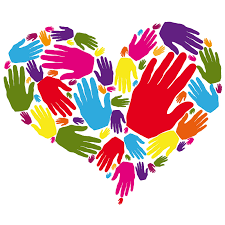 Bliži nam se „vrijeme darivanja“ kada se u nama na poseban način budi svijest o važnosti pružanja pomoći potrebitima. Naravno, svjesni smo važnosti pomaganja svaki dan, a ne samo u (pred)božićno vrijeme.Stoga organiziramo HUMANITARNU AKCIJU PRIKUPLJANJA HRANE I HIGIJENSKIH POTREPŠTINA potrebitim župljanima i ove školske godine. 
Sama akcija je zaživjela prije nekoliko godina (prvo-samo u jednom razredu, prošle godine mu se pridružilo još jedno odjeljenje), polako i tiho, ali zaista uspješno!Namjera nam je proširiti njene razmjere te uključiti i ostale razrede razredne nastave naše škole. 
Time razvijamo empatiju, spoznaju o važnosti pomaganja manje sretnim osobama te zahvaljujemo Bogu na sve ono što je nama već omogućeno.Akcija će se provoditi od 3.do 16.prosinca 2019. u našoj školi.
Molimo učenike da prikupe artikle te ih donesu (u vrećicama ili kutijama) svojim učiteljicama.
Planiran je grupni odlazak u Župni ured 16.prosinca 2019. s prikupljenim darovima. Vjerujemo kako ćemo tim činom razveseliti tolike potrebite i ovog Božića koji svakodnevno kucaju na vrata naše župe.Od srca unaprijed zahvaljujemo svima VAMA koji ćete se radosno uključiti u ovu akciju te ćete tako pokazati divan primjer ljubavi i važnosti pomaganja svojoj djeci!
Nadamo se da ćemo i ovih blagdana pokrenuti „lavinu dobrote“ u našoj župi!Radujemo se zajedničkoj suradnji!Učiteljice 1.-4.razreda naše šarene škole